PRIJAVA ZA DODJELU POTPORE MALE VRIJEDNOSTI GRADA ZAGREBA ZA PRERADU I TRŽENJE U POLJOPRIVREDI U 2018.Prijava mora sadržavati svu dokumentaciju navedenu u točkama C i D ove prijave, a dokumentacija navedena u točkama E i F prilaže se ovisno o vrsti aktivnosti koja se prijavljuje, kao dokaz ispunjavanja kriterija i uvjeta propisanih ovim natječajem.Potpisom ove prijave dajem izričitu suglasnost Gradskom uredu za poljoprivredu i šumarstvo da poduzme sve radnje povezane s obradom mojih osobnih podataka navedenih u zahtjevu za ostvarivanje pomoći u poljoprivredi i šumarstvu, te za sve daljnje obrade potrebne pri vođenju evidencije korisnika usluga. Potvrđujem da sam prije potpisa ovog zahtjeva obaviješten o namjeri korištenja osobnih podataka i o pravu da se takvoj obradi usprotivim, a ovom izjavom dajem suglasnost na takvu obradu.M. P. __________________________________potpis podnositelja prijave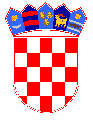 G R A D   Z A G R E BGRADSKI URED ZA POLJOPRIVREDUI ŠUMARSTVOAvenija Dubrovnik 12, ZagrebTel.: 6585-683, 6585-684, 6585-682, 6585-605, 6585-647, 6101-695 (Sesvete)e-mail: poljoprivreda@zagreb.hrTelefaks: 6585-609Obrazac broj 1. DPMVPRG R A D   Z A G R E BGRADSKI URED ZA POLJOPRIVREDUI ŠUMARSTVOAvenija Dubrovnik 12, ZagrebTel.: 6585-683, 6585-684, 6585-682, 6585-605, 6585-647, 6101-695 (Sesvete)e-mail: poljoprivreda@zagreb.hrTelefaks: 6585-609A. OPĆI PODACI A. OPĆI PODACI A. OPĆI PODACI A. OPĆI PODACI A. OPĆI PODACI A. OPĆI PODACI A. OPĆI PODACI A. OPĆI PODACI A. OPĆI PODACI 1.1.Naziv podnositelja prijave: (upisati ime i prezime nositelja OPG-a, naziv i vlasnika obrta; naziv i odgovornu osobu u pravnoj osobi)Naziv podnositelja prijave: (upisati ime i prezime nositelja OPG-a, naziv i vlasnika obrta; naziv i odgovornu osobu u pravnoj osobi)Naziv podnositelja prijave: (upisati ime i prezime nositelja OPG-a, naziv i vlasnika obrta; naziv i odgovornu osobu u pravnoj osobi)2.2.Oblik registracije (OPG d.o.o., zadruga, udruga, obrt)Oblik registracije (OPG d.o.o., zadruga, udruga, obrt)Oblik registracije (OPG d.o.o., zadruga, udruga, obrt)3.3.Sjedište podnositeljaSjedište podnositeljaSjedište podnositeljaUlica i kućni broj:Ulica i kućni broj:3.3.Sjedište podnositeljaSjedište podnositeljaSjedište podnositeljaPoštanskibroj i ured:Poštanskibroj i ured:4.4.Telefon / telefaks / mobitelTelefon / telefaks / mobitelTelefon / telefaks / mobitel5.5.E-mail adresaE-mail adresaE-mail adresa6.6.MIBPGMIBPGMIBPG7.7.MB pravne osobe / MB obrtaMB pravne osobe / MB obrtaMB pravne osobe / MB obrta8.8.OIBOIBOIB9.9.Poslovna banka glavnog žiroračunaPoslovna banka glavnog žiroračunaPoslovna banka glavnog žiroračuna10.10.Broj žiroračuna / IBANBroj žiroračuna / IBANBroj žiroračuna / IBANB. PODACI O AKTIVNOSTI/AKTIVNOSTIMA ZA KOJU/KOJE SE TRAŽI POTPORA B. PODACI O AKTIVNOSTI/AKTIVNOSTIMA ZA KOJU/KOJE SE TRAŽI POTPORA B. PODACI O AKTIVNOSTI/AKTIVNOSTIMA ZA KOJU/KOJE SE TRAŽI POTPORA B. PODACI O AKTIVNOSTI/AKTIVNOSTIMA ZA KOJU/KOJE SE TRAŽI POTPORA B. PODACI O AKTIVNOSTI/AKTIVNOSTIMA ZA KOJU/KOJE SE TRAŽI POTPORA B. PODACI O AKTIVNOSTI/AKTIVNOSTIMA ZA KOJU/KOJE SE TRAŽI POTPORA B. PODACI O AKTIVNOSTI/AKTIVNOSTIMA ZA KOJU/KOJE SE TRAŽI POTPORA B. PODACI O AKTIVNOSTI/AKTIVNOSTIMA ZA KOJU/KOJE SE TRAŽI POTPORA B. PODACI O AKTIVNOSTI/AKTIVNOSTIMA ZA KOJU/KOJE SE TRAŽI POTPORA (Zaokružiti ili označiti broj ispred aktivnosti za koje se traži potpora unutar navedene liste prihvatljivih aktivnosti od 1 do 8)(Zaokružiti ili označiti broj ispred aktivnosti za koje se traži potpora unutar navedene liste prihvatljivih aktivnosti od 1 do 8)(Zaokružiti ili označiti broj ispred aktivnosti za koje se traži potpora unutar navedene liste prihvatljivih aktivnosti od 1 do 8)(Zaokružiti ili označiti broj ispred aktivnosti za koje se traži potpora unutar navedene liste prihvatljivih aktivnosti od 1 do 8)(Zaokružiti ili označiti broj ispred aktivnosti za koje se traži potpora unutar navedene liste prihvatljivih aktivnosti od 1 do 8)(Zaokružiti ili označiti broj ispred aktivnosti za koje se traži potpora unutar navedene liste prihvatljivih aktivnosti od 1 do 8)(Zaokružiti ili označiti broj ispred aktivnosti za koje se traži potpora unutar navedene liste prihvatljivih aktivnosti od 1 do 8)(Zaokružiti ili označiti broj ispred aktivnosti za koje se traži potpora unutar navedene liste prihvatljivih aktivnosti od 1 do 8)(Zaokružiti ili označiti broj ispred aktivnosti za koje se traži potpora unutar navedene liste prihvatljivih aktivnosti od 1 do 8)Aktivnost Aktivnost Aktivnost Aktivnost Aktivnost Aktivnost Troškovi u kn (bez PDV-a)Troškovi u kn (bez PDV-a)60 % od troškova bez PDV-a 1. Ulaganja u unutarnje uređenje objekata za preradu poljoprivrednih proizvoda - maks. 300.000,00 kn1. Ulaganja u unutarnje uređenje objekata za preradu poljoprivrednih proizvoda - maks. 300.000,00 kn1. Ulaganja u unutarnje uređenje objekata za preradu poljoprivrednih proizvoda - maks. 300.000,00 kn1. Ulaganja u unutarnje uređenje objekata za preradu poljoprivrednih proizvoda - maks. 300.000,00 kn1. Ulaganja u unutarnje uređenje objekata za preradu poljoprivrednih proizvoda - maks. 300.000,00 kn1. Ulaganja u unutarnje uređenje objekata za preradu poljoprivrednih proizvoda - maks. 300.000,00 kn___________kn(bez PDV-a)___________kn(bez PDV-a)________________kn2. Ulaganja u nabavu nove opreme za preradu poljoprivrednih proizvoda - maks. 300.000,00 kn2. Ulaganja u nabavu nove opreme za preradu poljoprivrednih proizvoda - maks. 300.000,00 kn2. Ulaganja u nabavu nove opreme za preradu poljoprivrednih proizvoda - maks. 300.000,00 kn2. Ulaganja u nabavu nove opreme za preradu poljoprivrednih proizvoda - maks. 300.000,00 kn2. Ulaganja u nabavu nove opreme za preradu poljoprivrednih proizvoda - maks. 300.000,00 kn2. Ulaganja u nabavu nove opreme za preradu poljoprivrednih proizvoda - maks. 300.000,00 kn___________kn(bez PDV-a)___________kn(bez PDV-a)________________kn3. Ulaganje u nabavu nove opreme u funkciji stavljanja na tržište poljoprivrednih proizvoda - maks. 300.000,00 kn3. Ulaganje u nabavu nove opreme u funkciji stavljanja na tržište poljoprivrednih proizvoda - maks. 300.000,00 kn3. Ulaganje u nabavu nove opreme u funkciji stavljanja na tržište poljoprivrednih proizvoda - maks. 300.000,00 kn3. Ulaganje u nabavu nove opreme u funkciji stavljanja na tržište poljoprivrednih proizvoda - maks. 300.000,00 kn3. Ulaganje u nabavu nove opreme u funkciji stavljanja na tržište poljoprivrednih proizvoda - maks. 300.000,00 kn3. Ulaganje u nabavu nove opreme u funkciji stavljanja na tržište poljoprivrednih proizvoda - maks. 300.000,00 kn___________kn(bez PDV-a)___________kn(bez PDV-a)________________kn4. Ulaganja u aktivnosti zaštite vlastitih poljoprivrednih proizvoda te sudjelovanje u programima kvalitete - maks. 30.000,00 kn4. Ulaganja u aktivnosti zaštite vlastitih poljoprivrednih proizvoda te sudjelovanje u programima kvalitete - maks. 30.000,00 kn4. Ulaganja u aktivnosti zaštite vlastitih poljoprivrednih proizvoda te sudjelovanje u programima kvalitete - maks. 30.000,00 kn4. Ulaganja u aktivnosti zaštite vlastitih poljoprivrednih proizvoda te sudjelovanje u programima kvalitete - maks. 30.000,00 kn4. Ulaganja u aktivnosti zaštite vlastitih poljoprivrednih proizvoda te sudjelovanje u programima kvalitete - maks. 30.000,00 kn4. Ulaganja u aktivnosti zaštite vlastitih poljoprivrednih proizvoda te sudjelovanje u programima kvalitete - maks. 30.000,00 kn___________kn(bez PDV-a)___________kn(bez PDV-a)________________kn5. Ulaganja u unutarnje uređenje i opremanje objekata za bavljenje turizmom na obiteljskom poljoprivrednom gospodarstvu sukladno posebnim propisima koji uređuju ovu djelatnost - maks. 300.000,00 kn5. Ulaganja u unutarnje uređenje i opremanje objekata za bavljenje turizmom na obiteljskom poljoprivrednom gospodarstvu sukladno posebnim propisima koji uređuju ovu djelatnost - maks. 300.000,00 kn5. Ulaganja u unutarnje uređenje i opremanje objekata za bavljenje turizmom na obiteljskom poljoprivrednom gospodarstvu sukladno posebnim propisima koji uređuju ovu djelatnost - maks. 300.000,00 kn5. Ulaganja u unutarnje uređenje i opremanje objekata za bavljenje turizmom na obiteljskom poljoprivrednom gospodarstvu sukladno posebnim propisima koji uređuju ovu djelatnost - maks. 300.000,00 kn5. Ulaganja u unutarnje uređenje i opremanje objekata za bavljenje turizmom na obiteljskom poljoprivrednom gospodarstvu sukladno posebnim propisima koji uređuju ovu djelatnost - maks. 300.000,00 kn5. Ulaganja u unutarnje uređenje i opremanje objekata za bavljenje turizmom na obiteljskom poljoprivrednom gospodarstvu sukladno posebnim propisima koji uređuju ovu djelatnost - maks. 300.000,00 kn___________kn (bez PDV-a)___________kn (bez PDV-a)________________kn6. Ulaganja u turističke programe na obiteljskim poljoprivrednim gospodarstvima registriranim za bavljenje turizmom sukladno posebnim propisima koji uređuju ovu djelatnost - maks. 30.000,00 kn6. Ulaganja u turističke programe na obiteljskim poljoprivrednim gospodarstvima registriranim za bavljenje turizmom sukladno posebnim propisima koji uređuju ovu djelatnost - maks. 30.000,00 kn6. Ulaganja u turističke programe na obiteljskim poljoprivrednim gospodarstvima registriranim za bavljenje turizmom sukladno posebnim propisima koji uređuju ovu djelatnost - maks. 30.000,00 kn6. Ulaganja u turističke programe na obiteljskim poljoprivrednim gospodarstvima registriranim za bavljenje turizmom sukladno posebnim propisima koji uređuju ovu djelatnost - maks. 30.000,00 kn6. Ulaganja u turističke programe na obiteljskim poljoprivrednim gospodarstvima registriranim za bavljenje turizmom sukladno posebnim propisima koji uređuju ovu djelatnost - maks. 30.000,00 kn6. Ulaganja u turističke programe na obiteljskim poljoprivrednim gospodarstvima registriranim za bavljenje turizmom sukladno posebnim propisima koji uređuju ovu djelatnost - maks. 30.000,00 kn___________kn(bez PDV-a)___________kn(bez PDV-a)________________kn7. Ulaganja u pružanje ostalih sadržaja i aktivnosti na OPG-ovima (troškovi opremanja edukacijskih praktikuma na OPG-u, troškovi održavanja edukacija, troškovi održavanja dana otvorenih vrata) - maks. 10.000,00 kn7. Ulaganja u pružanje ostalih sadržaja i aktivnosti na OPG-ovima (troškovi opremanja edukacijskih praktikuma na OPG-u, troškovi održavanja edukacija, troškovi održavanja dana otvorenih vrata) - maks. 10.000,00 kn7. Ulaganja u pružanje ostalih sadržaja i aktivnosti na OPG-ovima (troškovi opremanja edukacijskih praktikuma na OPG-u, troškovi održavanja edukacija, troškovi održavanja dana otvorenih vrata) - maks. 10.000,00 kn7. Ulaganja u pružanje ostalih sadržaja i aktivnosti na OPG-ovima (troškovi opremanja edukacijskih praktikuma na OPG-u, troškovi održavanja edukacija, troškovi održavanja dana otvorenih vrata) - maks. 10.000,00 kn7. Ulaganja u pružanje ostalih sadržaja i aktivnosti na OPG-ovima (troškovi opremanja edukacijskih praktikuma na OPG-u, troškovi održavanja edukacija, troškovi održavanja dana otvorenih vrata) - maks. 10.000,00 kn7. Ulaganja u pružanje ostalih sadržaja i aktivnosti na OPG-ovima (troškovi opremanja edukacijskih praktikuma na OPG-u, troškovi održavanja edukacija, troškovi održavanja dana otvorenih vrata) - maks. 10.000,00 kn___________kn (bez PDV-a)___________kn (bez PDV-a)________________kn8. Ulaganja u edukaciju nositelja i članova obiteljskoga poljoprivrednog gospodarstva koji se bave preradom i trženjem poljoprivrednih proizvoda ili obavljaju diverzificiranu djelatnost na obiteljskom poljoprivrednom gospodarstvu - maks. 10.000,00 kn8. Ulaganja u edukaciju nositelja i članova obiteljskoga poljoprivrednog gospodarstva koji se bave preradom i trženjem poljoprivrednih proizvoda ili obavljaju diverzificiranu djelatnost na obiteljskom poljoprivrednom gospodarstvu - maks. 10.000,00 kn8. Ulaganja u edukaciju nositelja i članova obiteljskoga poljoprivrednog gospodarstva koji se bave preradom i trženjem poljoprivrednih proizvoda ili obavljaju diverzificiranu djelatnost na obiteljskom poljoprivrednom gospodarstvu - maks. 10.000,00 kn8. Ulaganja u edukaciju nositelja i članova obiteljskoga poljoprivrednog gospodarstva koji se bave preradom i trženjem poljoprivrednih proizvoda ili obavljaju diverzificiranu djelatnost na obiteljskom poljoprivrednom gospodarstvu - maks. 10.000,00 kn8. Ulaganja u edukaciju nositelja i članova obiteljskoga poljoprivrednog gospodarstva koji se bave preradom i trženjem poljoprivrednih proizvoda ili obavljaju diverzificiranu djelatnost na obiteljskom poljoprivrednom gospodarstvu - maks. 10.000,00 kn8. Ulaganja u edukaciju nositelja i članova obiteljskoga poljoprivrednog gospodarstva koji se bave preradom i trženjem poljoprivrednih proizvoda ili obavljaju diverzificiranu djelatnost na obiteljskom poljoprivrednom gospodarstvu - maks. 10.000,00 kn___________kn(bez PDV-a)___________kn(bez PDV-a)________________knUKUPNI TROŠKOVI SVIH MJERA bez PDV-aUKUPNI TROŠKOVI SVIH MJERA bez PDV-aUKUPNI TROŠKOVI SVIH MJERA bez PDV-aUKUPNI TROŠKOVI SVIH MJERA bez PDV-aUKUPNI TROŠKOVI SVIH MJERA bez PDV-aUKUPNI TROŠKOVI SVIH MJERA bez PDV-a___________kn (bez PDV-a)___________kn (bez PDV-a)________________knUkupan maksimum po svim aktivnostima 300.000,00 kn tijekom bilo kojeg razdoblja unutar tri fiskalne godine.UKUPAN IZNOS TRAŽENE POTPOREUKUPAN IZNOS TRAŽENE POTPOREUKUPAN IZNOS TRAŽENE POTPOREUKUPAN IZNOS TRAŽENE POTPOREUKUPAN IZNOS TRAŽENE POTPORE________________knUkupan maksimum po svim aktivnostima 300.000,00 kn tijekom bilo kojeg razdoblja unutar tri fiskalne godine.UKUPNI TROŠKOVI SVIH AKTIVNOSTI bez PDV-a:.......................................................................knUKUPNI TROŠKOVI SVIH AKTIVNOSTI bez PDV-a:.......................................................................knUKUPNI TROŠKOVI SVIH AKTIVNOSTI bez PDV-a:.......................................................................knUKUPNI TROŠKOVI SVIH AKTIVNOSTI bez PDV-a:.......................................................................knIZNOS TRAŽENE POTPORE (sveukupni maksimum 300.000,00 kn).........................................................................................................knIZNOS TRAŽENE POTPORE (sveukupni maksimum 300.000,00 kn).........................................................................................................knIZNOS TRAŽENE POTPORE (sveukupni maksimum 300.000,00 kn).........................................................................................................knIZNOS TRAŽENE POTPORE (sveukupni maksimum 300.000,00 kn).........................................................................................................knIZNOS TRAŽENE POTPORE (sveukupni maksimum 300.000,00 kn).........................................................................................................knC. OSNOVNA DOKUMENTACIJAC. OSNOVNA DOKUMENTACIJAC. OSNOVNA DOKUMENTACIJAC. OSNOVNA DOKUMENTACIJAC. OSNOVNA DOKUMENTACIJAC. OSNOVNA DOKUMENTACIJAC. OSNOVNA DOKUMENTACIJAC. OSNOVNA DOKUMENTACIJAC. OSNOVNA DOKUMENTACIJA1.Dokaz pravne osobnosti: 1. za OPG-ove - osobna iskaznica nositelja2. za obrtnike - izvadak iz obrtnog registra (ne stariji od 6 mjeseci od dana podnošenja prijave)3. za pravne osobe - izvadak iz sudskog registra (ne stariji od 6 mjeseci od dana podnošenja prijave) i obavijest o razvrstavanju poslovnog subjekta prema NKD-u 2007, za proizvođačke organizacije dokaz o priznavanju Ministarstva poljoprivredeDokaz pravne osobnosti: 1. za OPG-ove - osobna iskaznica nositelja2. za obrtnike - izvadak iz obrtnog registra (ne stariji od 6 mjeseci od dana podnošenja prijave)3. za pravne osobe - izvadak iz sudskog registra (ne stariji od 6 mjeseci od dana podnošenja prijave) i obavijest o razvrstavanju poslovnog subjekta prema NKD-u 2007, za proizvođačke organizacije dokaz o priznavanju Ministarstva poljoprivredeDokaz pravne osobnosti: 1. za OPG-ove - osobna iskaznica nositelja2. za obrtnike - izvadak iz obrtnog registra (ne stariji od 6 mjeseci od dana podnošenja prijave)3. za pravne osobe - izvadak iz sudskog registra (ne stariji od 6 mjeseci od dana podnošenja prijave) i obavijest o razvrstavanju poslovnog subjekta prema NKD-u 2007, za proizvođačke organizacije dokaz o priznavanju Ministarstva poljoprivredeDokaz pravne osobnosti: 1. za OPG-ove - osobna iskaznica nositelja2. za obrtnike - izvadak iz obrtnog registra (ne stariji od 6 mjeseci od dana podnošenja prijave)3. za pravne osobe - izvadak iz sudskog registra (ne stariji od 6 mjeseci od dana podnošenja prijave) i obavijest o razvrstavanju poslovnog subjekta prema NKD-u 2007, za proizvođačke organizacije dokaz o priznavanju Ministarstva poljoprivredeDokaz pravne osobnosti: 1. za OPG-ove - osobna iskaznica nositelja2. za obrtnike - izvadak iz obrtnog registra (ne stariji od 6 mjeseci od dana podnošenja prijave)3. za pravne osobe - izvadak iz sudskog registra (ne stariji od 6 mjeseci od dana podnošenja prijave) i obavijest o razvrstavanju poslovnog subjekta prema NKD-u 2007, za proizvođačke organizacije dokaz o priznavanju Ministarstva poljoprivredeDokaz pravne osobnosti: 1. za OPG-ove - osobna iskaznica nositelja2. za obrtnike - izvadak iz obrtnog registra (ne stariji od 6 mjeseci od dana podnošenja prijave)3. za pravne osobe - izvadak iz sudskog registra (ne stariji od 6 mjeseci od dana podnošenja prijave) i obavijest o razvrstavanju poslovnog subjekta prema NKD-u 2007, za proizvođačke organizacije dokaz o priznavanju Ministarstva poljoprivredeDokaz pravne osobnosti: 1. za OPG-ove - osobna iskaznica nositelja2. za obrtnike - izvadak iz obrtnog registra (ne stariji od 6 mjeseci od dana podnošenja prijave)3. za pravne osobe - izvadak iz sudskog registra (ne stariji od 6 mjeseci od dana podnošenja prijave) i obavijest o razvrstavanju poslovnog subjekta prema NKD-u 2007, za proizvođačke organizacije dokaz o priznavanju Ministarstva poljoprivredeDokaz pravne osobnosti: 1. za OPG-ove - osobna iskaznica nositelja2. za obrtnike - izvadak iz obrtnog registra (ne stariji od 6 mjeseci od dana podnošenja prijave)3. za pravne osobe - izvadak iz sudskog registra (ne stariji od 6 mjeseci od dana podnošenja prijave) i obavijest o razvrstavanju poslovnog subjekta prema NKD-u 2007, za proizvođačke organizacije dokaz o priznavanju Ministarstva poljoprivrede2.Žiroračun/IBAN (za OPG-ove i obrte)Ugovor s bankom o otvaranju žiroračuna i potpisni karton (pravna osoba)Žiroračun/IBAN (za OPG-ove i obrte)Ugovor s bankom o otvaranju žiroračuna i potpisni karton (pravna osoba)Žiroračun/IBAN (za OPG-ove i obrte)Ugovor s bankom o otvaranju žiroračuna i potpisni karton (pravna osoba)Žiroračun/IBAN (za OPG-ove i obrte)Ugovor s bankom o otvaranju žiroračuna i potpisni karton (pravna osoba)Žiroračun/IBAN (za OPG-ove i obrte)Ugovor s bankom o otvaranju žiroračuna i potpisni karton (pravna osoba)Žiroračun/IBAN (za OPG-ove i obrte)Ugovor s bankom o otvaranju žiroračuna i potpisni karton (pravna osoba)Žiroračun/IBAN (za OPG-ove i obrte)Ugovor s bankom o otvaranju žiroračuna i potpisni karton (pravna osoba)Žiroračun/IBAN (za OPG-ove i obrte)Ugovor s bankom o otvaranju žiroračuna i potpisni karton (pravna osoba)3.Izvadak iz Upisnika poljoprivrednika u cijelosti ili cjelovit ispis iz aplikacije "Agronet" (osnovna kartica, članovi, zemljište - posjed s otvorenim katastarskim česticama, ARKOD ispis, stočni fond) Izvadak iz Upisnika poljoprivrednika u cijelosti ili cjelovit ispis iz aplikacije "Agronet" (osnovna kartica, članovi, zemljište - posjed s otvorenim katastarskim česticama, ARKOD ispis, stočni fond) Izvadak iz Upisnika poljoprivrednika u cijelosti ili cjelovit ispis iz aplikacije "Agronet" (osnovna kartica, članovi, zemljište - posjed s otvorenim katastarskim česticama, ARKOD ispis, stočni fond) Izvadak iz Upisnika poljoprivrednika u cijelosti ili cjelovit ispis iz aplikacije "Agronet" (osnovna kartica, članovi, zemljište - posjed s otvorenim katastarskim česticama, ARKOD ispis, stočni fond) Izvadak iz Upisnika poljoprivrednika u cijelosti ili cjelovit ispis iz aplikacije "Agronet" (osnovna kartica, članovi, zemljište - posjed s otvorenim katastarskim česticama, ARKOD ispis, stočni fond) Izvadak iz Upisnika poljoprivrednika u cijelosti ili cjelovit ispis iz aplikacije "Agronet" (osnovna kartica, članovi, zemljište - posjed s otvorenim katastarskim česticama, ARKOD ispis, stočni fond) Izvadak iz Upisnika poljoprivrednika u cijelosti ili cjelovit ispis iz aplikacije "Agronet" (osnovna kartica, članovi, zemljište - posjed s otvorenim katastarskim česticama, ARKOD ispis, stočni fond) Izvadak iz Upisnika poljoprivrednika u cijelosti ili cjelovit ispis iz aplikacije "Agronet" (osnovna kartica, članovi, zemljište - posjed s otvorenim katastarskim česticama, ARKOD ispis, stočni fond) 4.Izjava o korištenju potpora male vrijednostiIzjava o korištenju potpora male vrijednostiIzjava o korištenju potpora male vrijednostiIzjava o korištenju potpora male vrijednostiIzjava o korištenju potpora male vrijednostiIzjava o korištenju potpora male vrijednostiIzjava o korištenju potpora male vrijednostiIzjava o korištenju potpora male vrijednosti5.Izjava o povezanosti s drugim poduzetnicima Izjava o povezanosti s drugim poduzetnicima Izjava o povezanosti s drugim poduzetnicima Izjava o povezanosti s drugim poduzetnicima Izjava o povezanosti s drugim poduzetnicima Izjava o povezanosti s drugim poduzetnicima Izjava o povezanosti s drugim poduzetnicima Izjava o povezanosti s drugim poduzetnicima 6.Izjava o nepostojanju umjetno stvorenih uvjeta poslovanja ili ulaganja i dvostrukog financiranjaIzjava o nepostojanju umjetno stvorenih uvjeta poslovanja ili ulaganja i dvostrukog financiranjaIzjava o nepostojanju umjetno stvorenih uvjeta poslovanja ili ulaganja i dvostrukog financiranjaIzjava o nepostojanju umjetno stvorenih uvjeta poslovanja ili ulaganja i dvostrukog financiranjaIzjava o nepostojanju umjetno stvorenih uvjeta poslovanja ili ulaganja i dvostrukog financiranjaIzjava o nepostojanju umjetno stvorenih uvjeta poslovanja ili ulaganja i dvostrukog financiranjaIzjava o nepostojanju umjetno stvorenih uvjeta poslovanja ili ulaganja i dvostrukog financiranjaIzjava o nepostojanju umjetno stvorenih uvjeta poslovanja ili ulaganja i dvostrukog financiranja7.Izjava ili odgovarajuća potvrda da protiv podnositelja prijave nije pokrenut postupak predstečajne nagodbe, stečaja ili likvidacijeIzjava ili odgovarajuća potvrda da protiv podnositelja prijave nije pokrenut postupak predstečajne nagodbe, stečaja ili likvidacijeIzjava ili odgovarajuća potvrda da protiv podnositelja prijave nije pokrenut postupak predstečajne nagodbe, stečaja ili likvidacijeIzjava ili odgovarajuća potvrda da protiv podnositelja prijave nije pokrenut postupak predstečajne nagodbe, stečaja ili likvidacijeIzjava ili odgovarajuća potvrda da protiv podnositelja prijave nije pokrenut postupak predstečajne nagodbe, stečaja ili likvidacijeIzjava ili odgovarajuća potvrda da protiv podnositelja prijave nije pokrenut postupak predstečajne nagodbe, stečaja ili likvidacijeIzjava ili odgovarajuća potvrda da protiv podnositelja prijave nije pokrenut postupak predstečajne nagodbe, stečaja ili likvidacijeIzjava ili odgovarajuća potvrda da protiv podnositelja prijave nije pokrenut postupak predstečajne nagodbe, stečaja ili likvidacije8.Poslovni planPoslovni planPoslovni planPoslovni planPoslovni planPoslovni planPoslovni planPoslovni plan9.Potvrda o nepostojanju dugovanja ( ne starija od 30 dana od dana podnošenja prijave) - Porezna upravaPotvrda o nepostojanju dugovanja ( ne starija od 30 dana od dana podnošenja prijave) - Porezna upravaPotvrda o nepostojanju dugovanja ( ne starija od 30 dana od dana podnošenja prijave) - Porezna upravaPotvrda o nepostojanju dugovanja ( ne starija od 30 dana od dana podnošenja prijave) - Porezna upravaPotvrda o nepostojanju dugovanja ( ne starija od 30 dana od dana podnošenja prijave) - Porezna upravaPotvrda o nepostojanju dugovanja ( ne starija od 30 dana od dana podnošenja prijave) - Porezna upravaPotvrda o nepostojanju dugovanja ( ne starija od 30 dana od dana podnošenja prijave) - Porezna upravaPotvrda o nepostojanju dugovanja ( ne starija od 30 dana od dana podnošenja prijave) - Porezna uprava10.Potvrda Zagrebačkog holdinga o nepostojanju dugovanja (ne starija od 30 dana od dana podnošenja prijave)Potvrda Zagrebačkog holdinga o nepostojanju dugovanja (ne starija od 30 dana od dana podnošenja prijave)Potvrda Zagrebačkog holdinga o nepostojanju dugovanja (ne starija od 30 dana od dana podnošenja prijave)Potvrda Zagrebačkog holdinga o nepostojanju dugovanja (ne starija od 30 dana od dana podnošenja prijave)Potvrda Zagrebačkog holdinga o nepostojanju dugovanja (ne starija od 30 dana od dana podnošenja prijave)Potvrda Zagrebačkog holdinga o nepostojanju dugovanja (ne starija od 30 dana od dana podnošenja prijave)Potvrda Zagrebačkog holdinga o nepostojanju dugovanja (ne starija od 30 dana od dana podnošenja prijave)Potvrda Zagrebačkog holdinga o nepostojanju dugovanja (ne starija od 30 dana od dana podnošenja prijave)11.Dokaz o vlasništvu i/ili posjedu poljoprivrednog zemljišta ili poljoprivrednog i/ili gospodarskog objekta (ako nije evidentirano u izvatku iz Upisnika poljoprivrednika)Dokaz o vlasništvu i/ili posjedu poljoprivrednog zemljišta ili poljoprivrednog i/ili gospodarskog objekta (ako nije evidentirano u izvatku iz Upisnika poljoprivrednika)Dokaz o vlasništvu i/ili posjedu poljoprivrednog zemljišta ili poljoprivrednog i/ili gospodarskog objekta (ako nije evidentirano u izvatku iz Upisnika poljoprivrednika)Dokaz o vlasništvu i/ili posjedu poljoprivrednog zemljišta ili poljoprivrednog i/ili gospodarskog objekta (ako nije evidentirano u izvatku iz Upisnika poljoprivrednika)Dokaz o vlasništvu i/ili posjedu poljoprivrednog zemljišta ili poljoprivrednog i/ili gospodarskog objekta (ako nije evidentirano u izvatku iz Upisnika poljoprivrednika)Dokaz o vlasništvu i/ili posjedu poljoprivrednog zemljišta ili poljoprivrednog i/ili gospodarskog objekta (ako nije evidentirano u izvatku iz Upisnika poljoprivrednika)Dokaz o vlasništvu i/ili posjedu poljoprivrednog zemljišta ili poljoprivrednog i/ili gospodarskog objekta (ako nije evidentirano u izvatku iz Upisnika poljoprivrednika)Dokaz o vlasništvu i/ili posjedu poljoprivrednog zemljišta ili poljoprivrednog i/ili gospodarskog objekta (ako nije evidentirano u izvatku iz Upisnika poljoprivrednika)12.Troškovnik prihvatljivih troškova s predračunom/ponudom/računom/ugovorom (izdani u tekućoj godini)Troškovnik prihvatljivih troškova s predračunom/ponudom/računom/ugovorom (izdani u tekućoj godini)Troškovnik prihvatljivih troškova s predračunom/ponudom/računom/ugovorom (izdani u tekućoj godini)Troškovnik prihvatljivih troškova s predračunom/ponudom/računom/ugovorom (izdani u tekućoj godini)Troškovnik prihvatljivih troškova s predračunom/ponudom/računom/ugovorom (izdani u tekućoj godini)Troškovnik prihvatljivih troškova s predračunom/ponudom/računom/ugovorom (izdani u tekućoj godini)Troškovnik prihvatljivih troškova s predračunom/ponudom/računom/ugovorom (izdani u tekućoj godini)Troškovnik prihvatljivih troškova s predračunom/ponudom/računom/ugovorom (izdani u tekućoj godini)D. OBVEZNA DOKUMENTACIJA POVEZANA S KRITERIJEM FINANCIJSKIH POKAZATELJA D. OBVEZNA DOKUMENTACIJA POVEZANA S KRITERIJEM FINANCIJSKIH POKAZATELJA D. OBVEZNA DOKUMENTACIJA POVEZANA S KRITERIJEM FINANCIJSKIH POKAZATELJA D. OBVEZNA DOKUMENTACIJA POVEZANA S KRITERIJEM FINANCIJSKIH POKAZATELJA D. OBVEZNA DOKUMENTACIJA POVEZANA S KRITERIJEM FINANCIJSKIH POKAZATELJA D. OBVEZNA DOKUMENTACIJA POVEZANA S KRITERIJEM FINANCIJSKIH POKAZATELJA D. OBVEZNA DOKUMENTACIJA POVEZANA S KRITERIJEM FINANCIJSKIH POKAZATELJA D. OBVEZNA DOKUMENTACIJA POVEZANA S KRITERIJEM FINANCIJSKIH POKAZATELJA D. OBVEZNA DOKUMENTACIJA POVEZANA S KRITERIJEM FINANCIJSKIH POKAZATELJA 1.Za subjekte u sustavu poreza na dobit:BON-1 za prethodnu poslovnu godinu, BON-2 ili SOL-2 s navedenim IBAN-om ne stariji od 30 dana od dana podnošenja prijaveZa subjekte u sustavu poreza na dobit:BON-1 za prethodnu poslovnu godinu, BON-2 ili SOL-2 s navedenim IBAN-om ne stariji od 30 dana od dana podnošenja prijaveZa subjekte u sustavu poreza na dobit:BON-1 za prethodnu poslovnu godinu, BON-2 ili SOL-2 s navedenim IBAN-om ne stariji od 30 dana od dana podnošenja prijaveZa subjekte u sustavu poreza na dobit:BON-1 za prethodnu poslovnu godinu, BON-2 ili SOL-2 s navedenim IBAN-om ne stariji od 30 dana od dana podnošenja prijaveZa subjekte u sustavu poreza na dobit:BON-1 za prethodnu poslovnu godinu, BON-2 ili SOL-2 s navedenim IBAN-om ne stariji od 30 dana od dana podnošenja prijaveZa subjekte u sustavu poreza na dobit:BON-1 za prethodnu poslovnu godinu, BON-2 ili SOL-2 s navedenim IBAN-om ne stariji od 30 dana od dana podnošenja prijaveZa subjekte u sustavu poreza na dobit:BON-1 za prethodnu poslovnu godinu, BON-2 ili SOL-2 s navedenim IBAN-om ne stariji od 30 dana od dana podnošenja prijaveZa subjekte u sustavu poreza na dobit:BON-1 za prethodnu poslovnu godinu, BON-2 ili SOL-2 s navedenim IBAN-om ne stariji od 30 dana od dana podnošenja prijave2.Za obrte i OPG-ove u RPO-u (Registar poreznih obveznika - vodi poslovne knjige):ovjerena Prijava poreza na dohodak za prethodnu godinu - obrazac DOH i Rješenje o utvrđenom porezu na dohodak za 2016, Rekapitulacija i Knjiga primitaka i izdataka za prethodnu godinuZa obrte i OPG-ove u RPO-u (Registar poreznih obveznika - vodi poslovne knjige):ovjerena Prijava poreza na dohodak za prethodnu godinu - obrazac DOH i Rješenje o utvrđenom porezu na dohodak za 2016, Rekapitulacija i Knjiga primitaka i izdataka za prethodnu godinuZa obrte i OPG-ove u RPO-u (Registar poreznih obveznika - vodi poslovne knjige):ovjerena Prijava poreza na dohodak za prethodnu godinu - obrazac DOH i Rješenje o utvrđenom porezu na dohodak za 2016, Rekapitulacija i Knjiga primitaka i izdataka za prethodnu godinuZa obrte i OPG-ove u RPO-u (Registar poreznih obveznika - vodi poslovne knjige):ovjerena Prijava poreza na dohodak za prethodnu godinu - obrazac DOH i Rješenje o utvrđenom porezu na dohodak za 2016, Rekapitulacija i Knjiga primitaka i izdataka za prethodnu godinuZa obrte i OPG-ove u RPO-u (Registar poreznih obveznika - vodi poslovne knjige):ovjerena Prijava poreza na dohodak za prethodnu godinu - obrazac DOH i Rješenje o utvrđenom porezu na dohodak za 2016, Rekapitulacija i Knjiga primitaka i izdataka za prethodnu godinuZa obrte i OPG-ove u RPO-u (Registar poreznih obveznika - vodi poslovne knjige):ovjerena Prijava poreza na dohodak za prethodnu godinu - obrazac DOH i Rješenje o utvrđenom porezu na dohodak za 2016, Rekapitulacija i Knjiga primitaka i izdataka za prethodnu godinuZa obrte i OPG-ove u RPO-u (Registar poreznih obveznika - vodi poslovne knjige):ovjerena Prijava poreza na dohodak za prethodnu godinu - obrazac DOH i Rješenje o utvrđenom porezu na dohodak za 2016, Rekapitulacija i Knjiga primitaka i izdataka za prethodnu godinuZa obrte i OPG-ove u RPO-u (Registar poreznih obveznika - vodi poslovne knjige):ovjerena Prijava poreza na dohodak za prethodnu godinu - obrazac DOH i Rješenje o utvrđenom porezu na dohodak za 2016, Rekapitulacija i Knjiga primitaka i izdataka za prethodnu godinu3.Za obrte i OPG-ove u RPO-u (Registar poreznih obveznika - paušalno oporezivanje):porezno rješenje ako je u sustavu paušalnog oporezivanja bio prije 1.1.2018., a za OPG-ove i Evidencija o prodaji prema Pravilniku o prodaji vlastitih poljoprivrednih proizvoda proizvedenih na obiteljskom poljoprivrednom gospodarstvu Za obrte i OPG-ove u RPO-u (Registar poreznih obveznika - paušalno oporezivanje):porezno rješenje ako je u sustavu paušalnog oporezivanja bio prije 1.1.2018., a za OPG-ove i Evidencija o prodaji prema Pravilniku o prodaji vlastitih poljoprivrednih proizvoda proizvedenih na obiteljskom poljoprivrednom gospodarstvu Za obrte i OPG-ove u RPO-u (Registar poreznih obveznika - paušalno oporezivanje):porezno rješenje ako je u sustavu paušalnog oporezivanja bio prije 1.1.2018., a za OPG-ove i Evidencija o prodaji prema Pravilniku o prodaji vlastitih poljoprivrednih proizvoda proizvedenih na obiteljskom poljoprivrednom gospodarstvu Za obrte i OPG-ove u RPO-u (Registar poreznih obveznika - paušalno oporezivanje):porezno rješenje ako je u sustavu paušalnog oporezivanja bio prije 1.1.2018., a za OPG-ove i Evidencija o prodaji prema Pravilniku o prodaji vlastitih poljoprivrednih proizvoda proizvedenih na obiteljskom poljoprivrednom gospodarstvu Za obrte i OPG-ove u RPO-u (Registar poreznih obveznika - paušalno oporezivanje):porezno rješenje ako je u sustavu paušalnog oporezivanja bio prije 1.1.2018., a za OPG-ove i Evidencija o prodaji prema Pravilniku o prodaji vlastitih poljoprivrednih proizvoda proizvedenih na obiteljskom poljoprivrednom gospodarstvu Za obrte i OPG-ove u RPO-u (Registar poreznih obveznika - paušalno oporezivanje):porezno rješenje ako je u sustavu paušalnog oporezivanja bio prije 1.1.2018., a za OPG-ove i Evidencija o prodaji prema Pravilniku o prodaji vlastitih poljoprivrednih proizvoda proizvedenih na obiteljskom poljoprivrednom gospodarstvu Za obrte i OPG-ove u RPO-u (Registar poreznih obveznika - paušalno oporezivanje):porezno rješenje ako je u sustavu paušalnog oporezivanja bio prije 1.1.2018., a za OPG-ove i Evidencija o prodaji prema Pravilniku o prodaji vlastitih poljoprivrednih proizvoda proizvedenih na obiteljskom poljoprivrednom gospodarstvu Za obrte i OPG-ove u RPO-u (Registar poreznih obveznika - paušalno oporezivanje):porezno rješenje ako je u sustavu paušalnog oporezivanja bio prije 1.1.2018., a za OPG-ove i Evidencija o prodaji prema Pravilniku o prodaji vlastitih poljoprivrednih proizvoda proizvedenih na obiteljskom poljoprivrednom gospodarstvu 4.Evidencija o prodaji za prethodnu godinu (za OPG-ove koji ne vode poslovne knjige i imaju godišnje primitke manje od 80.500,00 kn)Evidencija o prodaji za prethodnu godinu (za OPG-ove koji ne vode poslovne knjige i imaju godišnje primitke manje od 80.500,00 kn)Evidencija o prodaji za prethodnu godinu (za OPG-ove koji ne vode poslovne knjige i imaju godišnje primitke manje od 80.500,00 kn)Evidencija o prodaji za prethodnu godinu (za OPG-ove koji ne vode poslovne knjige i imaju godišnje primitke manje od 80.500,00 kn)Evidencija o prodaji za prethodnu godinu (za OPG-ove koji ne vode poslovne knjige i imaju godišnje primitke manje od 80.500,00 kn)Evidencija o prodaji za prethodnu godinu (za OPG-ove koji ne vode poslovne knjige i imaju godišnje primitke manje od 80.500,00 kn)Evidencija o prodaji za prethodnu godinu (za OPG-ove koji ne vode poslovne knjige i imaju godišnje primitke manje od 80.500,00 kn)Evidencija o prodaji za prethodnu godinu (za OPG-ove koji ne vode poslovne knjige i imaju godišnje primitke manje od 80.500,00 kn)E. DODATNA DOKUMENTACIJA POVEZANA S OSTALIM KRITERIJIMA DODJELE E. DODATNA DOKUMENTACIJA POVEZANA S OSTALIM KRITERIJIMA DODJELE E. DODATNA DOKUMENTACIJA POVEZANA S OSTALIM KRITERIJIMA DODJELE E. DODATNA DOKUMENTACIJA POVEZANA S OSTALIM KRITERIJIMA DODJELE E. DODATNA DOKUMENTACIJA POVEZANA S OSTALIM KRITERIJIMA DODJELE E. DODATNA DOKUMENTACIJA POVEZANA S OSTALIM KRITERIJIMA DODJELE E. DODATNA DOKUMENTACIJA POVEZANA S OSTALIM KRITERIJIMA DODJELE E. DODATNA DOKUMENTACIJA POVEZANA S OSTALIM KRITERIJIMA DODJELE E. DODATNA DOKUMENTACIJA POVEZANA S OSTALIM KRITERIJIMA DODJELE 1.Kriterij prirodni resursi - stočni fond - potvrda o broju, vrsti i kategoriji grla stoke od HPA-e ili nadležne veterinarske organizacije (za stoku) / potvrda Hrvatskoga pčelarskog saveza o broju evidentiranih košnica izEvidencije pčelara i pčelinjaka iz predhodne godine (za pčelinje zajednice)Kriterij prirodni resursi - stočni fond - potvrda o broju, vrsti i kategoriji grla stoke od HPA-e ili nadležne veterinarske organizacije (za stoku) / potvrda Hrvatskoga pčelarskog saveza o broju evidentiranih košnica izEvidencije pčelara i pčelinjaka iz predhodne godine (za pčelinje zajednice)Kriterij prirodni resursi - stočni fond - potvrda o broju, vrsti i kategoriji grla stoke od HPA-e ili nadležne veterinarske organizacije (za stoku) / potvrda Hrvatskoga pčelarskog saveza o broju evidentiranih košnica izEvidencije pčelara i pčelinjaka iz predhodne godine (za pčelinje zajednice)Kriterij prirodni resursi - stočni fond - potvrda o broju, vrsti i kategoriji grla stoke od HPA-e ili nadležne veterinarske organizacije (za stoku) / potvrda Hrvatskoga pčelarskog saveza o broju evidentiranih košnica izEvidencije pčelara i pčelinjaka iz predhodne godine (za pčelinje zajednice)Kriterij prirodni resursi - stočni fond - potvrda o broju, vrsti i kategoriji grla stoke od HPA-e ili nadležne veterinarske organizacije (za stoku) / potvrda Hrvatskoga pčelarskog saveza o broju evidentiranih košnica izEvidencije pčelara i pčelinjaka iz predhodne godine (za pčelinje zajednice)Kriterij prirodni resursi - stočni fond - potvrda o broju, vrsti i kategoriji grla stoke od HPA-e ili nadležne veterinarske organizacije (za stoku) / potvrda Hrvatskoga pčelarskog saveza o broju evidentiranih košnica izEvidencije pčelara i pčelinjaka iz predhodne godine (za pčelinje zajednice)Kriterij prirodni resursi - stočni fond - potvrda o broju, vrsti i kategoriji grla stoke od HPA-e ili nadležne veterinarske organizacije (za stoku) / potvrda Hrvatskoga pčelarskog saveza o broju evidentiranih košnica izEvidencije pčelara i pčelinjaka iz predhodne godine (za pčelinje zajednice)Kriterij prirodni resursi - stočni fond - potvrda o broju, vrsti i kategoriji grla stoke od HPA-e ili nadležne veterinarske organizacije (za stoku) / potvrda Hrvatskoga pčelarskog saveza o broju evidentiranih košnica izEvidencije pčelara i pčelinjaka iz predhodne godine (za pčelinje zajednice)2.Kriterij ljudski resursi - stručna sprema - svjedodžba/diploma nositelja ili članova PG-a o stručnoj spremi i struci, dokaz o završenom programu osposobljavanja za poljoprivrednu djelatnost kojom se PG bavi, ako posjeduje.Kriterij ljudski resursi - stručna sprema - svjedodžba/diploma nositelja ili članova PG-a o stručnoj spremi i struci, dokaz o završenom programu osposobljavanja za poljoprivrednu djelatnost kojom se PG bavi, ako posjeduje.Kriterij ljudski resursi - stručna sprema - svjedodžba/diploma nositelja ili članova PG-a o stručnoj spremi i struci, dokaz o završenom programu osposobljavanja za poljoprivrednu djelatnost kojom se PG bavi, ako posjeduje.Kriterij ljudski resursi - stručna sprema - svjedodžba/diploma nositelja ili članova PG-a o stručnoj spremi i struci, dokaz o završenom programu osposobljavanja za poljoprivrednu djelatnost kojom se PG bavi, ako posjeduje.Kriterij ljudski resursi - stručna sprema - svjedodžba/diploma nositelja ili članova PG-a o stručnoj spremi i struci, dokaz o završenom programu osposobljavanja za poljoprivrednu djelatnost kojom se PG bavi, ako posjeduje.Kriterij ljudski resursi - stručna sprema - svjedodžba/diploma nositelja ili članova PG-a o stručnoj spremi i struci, dokaz o završenom programu osposobljavanja za poljoprivrednu djelatnost kojom se PG bavi, ako posjeduje.Kriterij ljudski resursi - stručna sprema - svjedodžba/diploma nositelja ili članova PG-a o stručnoj spremi i struci, dokaz o završenom programu osposobljavanja za poljoprivrednu djelatnost kojom se PG bavi, ako posjeduje.Kriterij ljudski resursi - stručna sprema - svjedodžba/diploma nositelja ili članova PG-a o stručnoj spremi i struci, dokaz o završenom programu osposobljavanja za poljoprivrednu djelatnost kojom se PG bavi, ako posjeduje.3.Kriterij ljudski resursi - broj članova i zaposlenika - dokaz o trenutačno zaposlenoj stalnoj ili sezonskoj radnoj snazi -broj članova i zaposlenika - izjava s popisom zaposlenih u tekućoj i prethodnoj godiniKriterij ljudski resursi - broj članova i zaposlenika - dokaz o trenutačno zaposlenoj stalnoj ili sezonskoj radnoj snazi -broj članova i zaposlenika - izjava s popisom zaposlenih u tekućoj i prethodnoj godiniKriterij ljudski resursi - broj članova i zaposlenika - dokaz o trenutačno zaposlenoj stalnoj ili sezonskoj radnoj snazi -broj članova i zaposlenika - izjava s popisom zaposlenih u tekućoj i prethodnoj godiniKriterij ljudski resursi - broj članova i zaposlenika - dokaz o trenutačno zaposlenoj stalnoj ili sezonskoj radnoj snazi -broj članova i zaposlenika - izjava s popisom zaposlenih u tekućoj i prethodnoj godiniKriterij ljudski resursi - broj članova i zaposlenika - dokaz o trenutačno zaposlenoj stalnoj ili sezonskoj radnoj snazi -broj članova i zaposlenika - izjava s popisom zaposlenih u tekućoj i prethodnoj godiniKriterij ljudski resursi - broj članova i zaposlenika - dokaz o trenutačno zaposlenoj stalnoj ili sezonskoj radnoj snazi -broj članova i zaposlenika - izjava s popisom zaposlenih u tekućoj i prethodnoj godiniKriterij ljudski resursi - broj članova i zaposlenika - dokaz o trenutačno zaposlenoj stalnoj ili sezonskoj radnoj snazi -broj članova i zaposlenika - izjava s popisom zaposlenih u tekućoj i prethodnoj godiniKriterij ljudski resursi - broj članova i zaposlenika - dokaz o trenutačno zaposlenoj stalnoj ili sezonskoj radnoj snazi -broj članova i zaposlenika - izjava s popisom zaposlenih u tekućoj i prethodnoj godini4.Kriterij ljudski resursi - poljoprivredna proizvodnja kao osnovna djelatnost - potvrda "Transakcija 117" od HZMO-a (za OPG u kojima nositelj plaća doprinose za mirovinsko osiguranje na osnovi poljoprivrede) / rješenje o poljoprivrednoj mirovini ili potvrda HZMO-a o statusu poljoprivrednog umirovljenikaKriterij ljudski resursi - poljoprivredna proizvodnja kao osnovna djelatnost - potvrda "Transakcija 117" od HZMO-a (za OPG u kojima nositelj plaća doprinose za mirovinsko osiguranje na osnovi poljoprivrede) / rješenje o poljoprivrednoj mirovini ili potvrda HZMO-a o statusu poljoprivrednog umirovljenikaKriterij ljudski resursi - poljoprivredna proizvodnja kao osnovna djelatnost - potvrda "Transakcija 117" od HZMO-a (za OPG u kojima nositelj plaća doprinose za mirovinsko osiguranje na osnovi poljoprivrede) / rješenje o poljoprivrednoj mirovini ili potvrda HZMO-a o statusu poljoprivrednog umirovljenikaKriterij ljudski resursi - poljoprivredna proizvodnja kao osnovna djelatnost - potvrda "Transakcija 117" od HZMO-a (za OPG u kojima nositelj plaća doprinose za mirovinsko osiguranje na osnovi poljoprivrede) / rješenje o poljoprivrednoj mirovini ili potvrda HZMO-a o statusu poljoprivrednog umirovljenikaKriterij ljudski resursi - poljoprivredna proizvodnja kao osnovna djelatnost - potvrda "Transakcija 117" od HZMO-a (za OPG u kojima nositelj plaća doprinose za mirovinsko osiguranje na osnovi poljoprivrede) / rješenje o poljoprivrednoj mirovini ili potvrda HZMO-a o statusu poljoprivrednog umirovljenikaKriterij ljudski resursi - poljoprivredna proizvodnja kao osnovna djelatnost - potvrda "Transakcija 117" od HZMO-a (za OPG u kojima nositelj plaća doprinose za mirovinsko osiguranje na osnovi poljoprivrede) / rješenje o poljoprivrednoj mirovini ili potvrda HZMO-a o statusu poljoprivrednog umirovljenikaKriterij ljudski resursi - poljoprivredna proizvodnja kao osnovna djelatnost - potvrda "Transakcija 117" od HZMO-a (za OPG u kojima nositelj plaća doprinose za mirovinsko osiguranje na osnovi poljoprivrede) / rješenje o poljoprivrednoj mirovini ili potvrda HZMO-a o statusu poljoprivrednog umirovljenikaKriterij ljudski resursi - poljoprivredna proizvodnja kao osnovna djelatnost - potvrda "Transakcija 117" od HZMO-a (za OPG u kojima nositelj plaća doprinose za mirovinsko osiguranje na osnovi poljoprivrede) / rješenje o poljoprivrednoj mirovini ili potvrda HZMO-a o statusu poljoprivrednog umirovljenika5.Kriterij tehničko-tehnološka opremljenost - objekti za preradu primarnih poljoprivrednih proizvoda - dokaz o registraciji ili odobravanju objekta za preradu poljoprivrednih proizvodaKriterij tehničko-tehnološka opremljenost - objekti za preradu primarnih poljoprivrednih proizvoda - dokaz o registraciji ili odobravanju objekta za preradu poljoprivrednih proizvodaKriterij tehničko-tehnološka opremljenost - objekti za preradu primarnih poljoprivrednih proizvoda - dokaz o registraciji ili odobravanju objekta za preradu poljoprivrednih proizvodaKriterij tehničko-tehnološka opremljenost - objekti za preradu primarnih poljoprivrednih proizvoda - dokaz o registraciji ili odobravanju objekta za preradu poljoprivrednih proizvodaKriterij tehničko-tehnološka opremljenost - objekti za preradu primarnih poljoprivrednih proizvoda - dokaz o registraciji ili odobravanju objekta za preradu poljoprivrednih proizvodaKriterij tehničko-tehnološka opremljenost - objekti za preradu primarnih poljoprivrednih proizvoda - dokaz o registraciji ili odobravanju objekta za preradu poljoprivrednih proizvodaKriterij tehničko-tehnološka opremljenost - objekti za preradu primarnih poljoprivrednih proizvoda - dokaz o registraciji ili odobravanju objekta za preradu poljoprivrednih proizvodaKriterij tehničko-tehnološka opremljenost - objekti za preradu primarnih poljoprivrednih proizvoda - dokaz o registraciji ili odobravanju objekta za preradu poljoprivrednih proizvoda6.Kriterij tehničko-tehnološka opremljenost - objekti za bavljenje turizmom na obiteljskom seljačkom domaćinstvu (agroturizam) - dokaz o registraciji ili odobravanju objekta (prema Pravilniku o pružanju ugostiteljskih usluga na seljačkim domaćinstvima)Kriterij tehničko-tehnološka opremljenost - objekti za bavljenje turizmom na obiteljskom seljačkom domaćinstvu (agroturizam) - dokaz o registraciji ili odobravanju objekta (prema Pravilniku o pružanju ugostiteljskih usluga na seljačkim domaćinstvima)Kriterij tehničko-tehnološka opremljenost - objekti za bavljenje turizmom na obiteljskom seljačkom domaćinstvu (agroturizam) - dokaz o registraciji ili odobravanju objekta (prema Pravilniku o pružanju ugostiteljskih usluga na seljačkim domaćinstvima)Kriterij tehničko-tehnološka opremljenost - objekti za bavljenje turizmom na obiteljskom seljačkom domaćinstvu (agroturizam) - dokaz o registraciji ili odobravanju objekta (prema Pravilniku o pružanju ugostiteljskih usluga na seljačkim domaćinstvima)Kriterij tehničko-tehnološka opremljenost - objekti za bavljenje turizmom na obiteljskom seljačkom domaćinstvu (agroturizam) - dokaz o registraciji ili odobravanju objekta (prema Pravilniku o pružanju ugostiteljskih usluga na seljačkim domaćinstvima)Kriterij tehničko-tehnološka opremljenost - objekti za bavljenje turizmom na obiteljskom seljačkom domaćinstvu (agroturizam) - dokaz o registraciji ili odobravanju objekta (prema Pravilniku o pružanju ugostiteljskih usluga na seljačkim domaćinstvima)Kriterij tehničko-tehnološka opremljenost - objekti za bavljenje turizmom na obiteljskom seljačkom domaćinstvu (agroturizam) - dokaz o registraciji ili odobravanju objekta (prema Pravilniku o pružanju ugostiteljskih usluga na seljačkim domaćinstvima)Kriterij tehničko-tehnološka opremljenost - objekti za bavljenje turizmom na obiteljskom seljačkom domaćinstvu (agroturizam) - dokaz o registraciji ili odobravanju objekta (prema Pravilniku o pružanju ugostiteljskih usluga na seljačkim domaćinstvima)7.Kriterij tehničko-tehnološka opremljenost - osiguranje proizvodnje - polica osiguranja poljoprivredne proizvodnjeKriterij tehničko-tehnološka opremljenost - osiguranje proizvodnje - polica osiguranja poljoprivredne proizvodnjeKriterij tehničko-tehnološka opremljenost - osiguranje proizvodnje - polica osiguranja poljoprivredne proizvodnjeKriterij tehničko-tehnološka opremljenost - osiguranje proizvodnje - polica osiguranja poljoprivredne proizvodnjeKriterij tehničko-tehnološka opremljenost - osiguranje proizvodnje - polica osiguranja poljoprivredne proizvodnjeKriterij tehničko-tehnološka opremljenost - osiguranje proizvodnje - polica osiguranja poljoprivredne proizvodnjeKriterij tehničko-tehnološka opremljenost - osiguranje proizvodnje - polica osiguranja poljoprivredne proizvodnjeKriterij tehničko-tehnološka opremljenost - osiguranje proizvodnje - polica osiguranja poljoprivredne proizvodnje8.Kriterij tehničko-tehnološka opremljenost - korištenje postrojenja za proizvodnju obnovljivih izvora energije iz vlastite sirovine za vlastite potrebe - Potvrda HEP-a - operator distribucijskog sustava d.o.o. da korisnik proizvođač energije iz vlastitih obnovljivih izvora nema pristup električnoj mrežiKriterij tehničko-tehnološka opremljenost - korištenje postrojenja za proizvodnju obnovljivih izvora energije iz vlastite sirovine za vlastite potrebe - Potvrda HEP-a - operator distribucijskog sustava d.o.o. da korisnik proizvođač energije iz vlastitih obnovljivih izvora nema pristup električnoj mrežiKriterij tehničko-tehnološka opremljenost - korištenje postrojenja za proizvodnju obnovljivih izvora energije iz vlastite sirovine za vlastite potrebe - Potvrda HEP-a - operator distribucijskog sustava d.o.o. da korisnik proizvođač energije iz vlastitih obnovljivih izvora nema pristup električnoj mrežiKriterij tehničko-tehnološka opremljenost - korištenje postrojenja za proizvodnju obnovljivih izvora energije iz vlastite sirovine za vlastite potrebe - Potvrda HEP-a - operator distribucijskog sustava d.o.o. da korisnik proizvođač energije iz vlastitih obnovljivih izvora nema pristup električnoj mrežiKriterij tehničko-tehnološka opremljenost - korištenje postrojenja za proizvodnju obnovljivih izvora energije iz vlastite sirovine za vlastite potrebe - Potvrda HEP-a - operator distribucijskog sustava d.o.o. da korisnik proizvođač energije iz vlastitih obnovljivih izvora nema pristup električnoj mrežiKriterij tehničko-tehnološka opremljenost - korištenje postrojenja za proizvodnju obnovljivih izvora energije iz vlastite sirovine za vlastite potrebe - Potvrda HEP-a - operator distribucijskog sustava d.o.o. da korisnik proizvođač energije iz vlastitih obnovljivih izvora nema pristup električnoj mrežiKriterij tehničko-tehnološka opremljenost - korištenje postrojenja za proizvodnju obnovljivih izvora energije iz vlastite sirovine za vlastite potrebe - Potvrda HEP-a - operator distribucijskog sustava d.o.o. da korisnik proizvođač energije iz vlastitih obnovljivih izvora nema pristup električnoj mrežiKriterij tehničko-tehnološka opremljenost - korištenje postrojenja za proizvodnju obnovljivih izvora energije iz vlastite sirovine za vlastite potrebe - Potvrda HEP-a - operator distribucijskog sustava d.o.o. da korisnik proizvođač energije iz vlastitih obnovljivih izvora nema pristup električnoj mreži9.Kriterij dopunska djelatnost na OPG-u - dokaz o registraciji ili odobravanju objekta za preradu poljoprivrednih proizvoda i/ili seoski turizam i/ili izvod iz Upisnika dopunskih djelatnosti na OPG-u koji izdaje Regionalni ured Agencije za plaćanja u poljoprivredi, ribarstvu i ruralnom razvoju (ako je propisano)Kriterij dopunska djelatnost na OPG-u - dokaz o registraciji ili odobravanju objekta za preradu poljoprivrednih proizvoda i/ili seoski turizam i/ili izvod iz Upisnika dopunskih djelatnosti na OPG-u koji izdaje Regionalni ured Agencije za plaćanja u poljoprivredi, ribarstvu i ruralnom razvoju (ako je propisano)Kriterij dopunska djelatnost na OPG-u - dokaz o registraciji ili odobravanju objekta za preradu poljoprivrednih proizvoda i/ili seoski turizam i/ili izvod iz Upisnika dopunskih djelatnosti na OPG-u koji izdaje Regionalni ured Agencije za plaćanja u poljoprivredi, ribarstvu i ruralnom razvoju (ako je propisano)Kriterij dopunska djelatnost na OPG-u - dokaz o registraciji ili odobravanju objekta za preradu poljoprivrednih proizvoda i/ili seoski turizam i/ili izvod iz Upisnika dopunskih djelatnosti na OPG-u koji izdaje Regionalni ured Agencije za plaćanja u poljoprivredi, ribarstvu i ruralnom razvoju (ako je propisano)Kriterij dopunska djelatnost na OPG-u - dokaz o registraciji ili odobravanju objekta za preradu poljoprivrednih proizvoda i/ili seoski turizam i/ili izvod iz Upisnika dopunskih djelatnosti na OPG-u koji izdaje Regionalni ured Agencije za plaćanja u poljoprivredi, ribarstvu i ruralnom razvoju (ako je propisano)Kriterij dopunska djelatnost na OPG-u - dokaz o registraciji ili odobravanju objekta za preradu poljoprivrednih proizvoda i/ili seoski turizam i/ili izvod iz Upisnika dopunskih djelatnosti na OPG-u koji izdaje Regionalni ured Agencije za plaćanja u poljoprivredi, ribarstvu i ruralnom razvoju (ako je propisano)Kriterij dopunska djelatnost na OPG-u - dokaz o registraciji ili odobravanju objekta za preradu poljoprivrednih proizvoda i/ili seoski turizam i/ili izvod iz Upisnika dopunskih djelatnosti na OPG-u koji izdaje Regionalni ured Agencije za plaćanja u poljoprivredi, ribarstvu i ruralnom razvoju (ako je propisano)Kriterij dopunska djelatnost na OPG-u - dokaz o registraciji ili odobravanju objekta za preradu poljoprivrednih proizvoda i/ili seoski turizam i/ili izvod iz Upisnika dopunskih djelatnosti na OPG-u koji izdaje Regionalni ured Agencije za plaćanja u poljoprivredi, ribarstvu i ruralnom razvoju (ako je propisano)10.Kriterij oblik poljoprivredne proizvodnje - proizvodnja unutar programa kvalitete - dokaz o obavljanju proizvodnje unutar programa kvalitete, a za ekološku proizvodnju rješenje o upisu u Upisnik proizvođača u ekološkoj proizvodnji (ako posjeduje) + Potvrdnica za prethodnu godinuKriterij oblik poljoprivredne proizvodnje - proizvodnja unutar programa kvalitete - dokaz o obavljanju proizvodnje unutar programa kvalitete, a za ekološku proizvodnju rješenje o upisu u Upisnik proizvođača u ekološkoj proizvodnji (ako posjeduje) + Potvrdnica za prethodnu godinuKriterij oblik poljoprivredne proizvodnje - proizvodnja unutar programa kvalitete - dokaz o obavljanju proizvodnje unutar programa kvalitete, a za ekološku proizvodnju rješenje o upisu u Upisnik proizvođača u ekološkoj proizvodnji (ako posjeduje) + Potvrdnica za prethodnu godinuKriterij oblik poljoprivredne proizvodnje - proizvodnja unutar programa kvalitete - dokaz o obavljanju proizvodnje unutar programa kvalitete, a za ekološku proizvodnju rješenje o upisu u Upisnik proizvođača u ekološkoj proizvodnji (ako posjeduje) + Potvrdnica za prethodnu godinuKriterij oblik poljoprivredne proizvodnje - proizvodnja unutar programa kvalitete - dokaz o obavljanju proizvodnje unutar programa kvalitete, a za ekološku proizvodnju rješenje o upisu u Upisnik proizvođača u ekološkoj proizvodnji (ako posjeduje) + Potvrdnica za prethodnu godinuKriterij oblik poljoprivredne proizvodnje - proizvodnja unutar programa kvalitete - dokaz o obavljanju proizvodnje unutar programa kvalitete, a za ekološku proizvodnju rješenje o upisu u Upisnik proizvođača u ekološkoj proizvodnji (ako posjeduje) + Potvrdnica za prethodnu godinuKriterij oblik poljoprivredne proizvodnje - proizvodnja unutar programa kvalitete - dokaz o obavljanju proizvodnje unutar programa kvalitete, a za ekološku proizvodnju rješenje o upisu u Upisnik proizvođača u ekološkoj proizvodnji (ako posjeduje) + Potvrdnica za prethodnu godinuKriterij oblik poljoprivredne proizvodnje - proizvodnja unutar programa kvalitete - dokaz o obavljanju proizvodnje unutar programa kvalitete, a za ekološku proizvodnju rješenje o upisu u Upisnik proizvođača u ekološkoj proizvodnji (ako posjeduje) + Potvrdnica za prethodnu godinu11.Kriterij tržišno poslovanje gospodarstva - potvrda, ugovor ili drugi odgovarajući dokaz o osiguranom tržištu u tekućoj godini (potvrda Zagrebačkih tržnica, ugovori s trgovcima o otkupu, pisma namjere o otkupu i sl.)Kriterij tržišno poslovanje gospodarstva - potvrda, ugovor ili drugi odgovarajući dokaz o osiguranom tržištu u tekućoj godini (potvrda Zagrebačkih tržnica, ugovori s trgovcima o otkupu, pisma namjere o otkupu i sl.)Kriterij tržišno poslovanje gospodarstva - potvrda, ugovor ili drugi odgovarajući dokaz o osiguranom tržištu u tekućoj godini (potvrda Zagrebačkih tržnica, ugovori s trgovcima o otkupu, pisma namjere o otkupu i sl.)Kriterij tržišno poslovanje gospodarstva - potvrda, ugovor ili drugi odgovarajući dokaz o osiguranom tržištu u tekućoj godini (potvrda Zagrebačkih tržnica, ugovori s trgovcima o otkupu, pisma namjere o otkupu i sl.)Kriterij tržišno poslovanje gospodarstva - potvrda, ugovor ili drugi odgovarajući dokaz o osiguranom tržištu u tekućoj godini (potvrda Zagrebačkih tržnica, ugovori s trgovcima o otkupu, pisma namjere o otkupu i sl.)Kriterij tržišno poslovanje gospodarstva - potvrda, ugovor ili drugi odgovarajući dokaz o osiguranom tržištu u tekućoj godini (potvrda Zagrebačkih tržnica, ugovori s trgovcima o otkupu, pisma namjere o otkupu i sl.)Kriterij tržišno poslovanje gospodarstva - potvrda, ugovor ili drugi odgovarajući dokaz o osiguranom tržištu u tekućoj godini (potvrda Zagrebačkih tržnica, ugovori s trgovcima o otkupu, pisma namjere o otkupu i sl.)Kriterij tržišno poslovanje gospodarstva - potvrda, ugovor ili drugi odgovarajući dokaz o osiguranom tržištu u tekućoj godini (potvrda Zagrebačkih tržnica, ugovori s trgovcima o otkupu, pisma namjere o otkupu i sl.)12.Kriterij tržišno poslovanje gospodarstva - dokaz o osiguravanju sirovinske baze u odnosu na kapacitet opreme za preradu (za vlastite izvore izjava u poslovnom planu o količini sirovine koja se proizvodi na gospodarstvu; za sirovinu iz drugih izvora: realizirani ugovori s poljoprivrednim gospodarstvima / financijska dokumentacija o otkupu poljoprivrednih proizvoda kao otkupni blokovi/ računi za prethodnu i/ili tekuću godinu ili ovjereni ugovori o planiranom otkupu sirovine s drugim proizvođačima)Kriterij tržišno poslovanje gospodarstva - dokaz o osiguravanju sirovinske baze u odnosu na kapacitet opreme za preradu (za vlastite izvore izjava u poslovnom planu o količini sirovine koja se proizvodi na gospodarstvu; za sirovinu iz drugih izvora: realizirani ugovori s poljoprivrednim gospodarstvima / financijska dokumentacija o otkupu poljoprivrednih proizvoda kao otkupni blokovi/ računi za prethodnu i/ili tekuću godinu ili ovjereni ugovori o planiranom otkupu sirovine s drugim proizvođačima)Kriterij tržišno poslovanje gospodarstva - dokaz o osiguravanju sirovinske baze u odnosu na kapacitet opreme za preradu (za vlastite izvore izjava u poslovnom planu o količini sirovine koja se proizvodi na gospodarstvu; za sirovinu iz drugih izvora: realizirani ugovori s poljoprivrednim gospodarstvima / financijska dokumentacija o otkupu poljoprivrednih proizvoda kao otkupni blokovi/ računi za prethodnu i/ili tekuću godinu ili ovjereni ugovori o planiranom otkupu sirovine s drugim proizvođačima)Kriterij tržišno poslovanje gospodarstva - dokaz o osiguravanju sirovinske baze u odnosu na kapacitet opreme za preradu (za vlastite izvore izjava u poslovnom planu o količini sirovine koja se proizvodi na gospodarstvu; za sirovinu iz drugih izvora: realizirani ugovori s poljoprivrednim gospodarstvima / financijska dokumentacija o otkupu poljoprivrednih proizvoda kao otkupni blokovi/ računi za prethodnu i/ili tekuću godinu ili ovjereni ugovori o planiranom otkupu sirovine s drugim proizvođačima)Kriterij tržišno poslovanje gospodarstva - dokaz o osiguravanju sirovinske baze u odnosu na kapacitet opreme za preradu (za vlastite izvore izjava u poslovnom planu o količini sirovine koja se proizvodi na gospodarstvu; za sirovinu iz drugih izvora: realizirani ugovori s poljoprivrednim gospodarstvima / financijska dokumentacija o otkupu poljoprivrednih proizvoda kao otkupni blokovi/ računi za prethodnu i/ili tekuću godinu ili ovjereni ugovori o planiranom otkupu sirovine s drugim proizvođačima)Kriterij tržišno poslovanje gospodarstva - dokaz o osiguravanju sirovinske baze u odnosu na kapacitet opreme za preradu (za vlastite izvore izjava u poslovnom planu o količini sirovine koja se proizvodi na gospodarstvu; za sirovinu iz drugih izvora: realizirani ugovori s poljoprivrednim gospodarstvima / financijska dokumentacija o otkupu poljoprivrednih proizvoda kao otkupni blokovi/ računi za prethodnu i/ili tekuću godinu ili ovjereni ugovori o planiranom otkupu sirovine s drugim proizvođačima)Kriterij tržišno poslovanje gospodarstva - dokaz o osiguravanju sirovinske baze u odnosu na kapacitet opreme za preradu (za vlastite izvore izjava u poslovnom planu o količini sirovine koja se proizvodi na gospodarstvu; za sirovinu iz drugih izvora: realizirani ugovori s poljoprivrednim gospodarstvima / financijska dokumentacija o otkupu poljoprivrednih proizvoda kao otkupni blokovi/ računi za prethodnu i/ili tekuću godinu ili ovjereni ugovori o planiranom otkupu sirovine s drugim proizvođačima)Kriterij tržišno poslovanje gospodarstva - dokaz o osiguravanju sirovinske baze u odnosu na kapacitet opreme za preradu (za vlastite izvore izjava u poslovnom planu o količini sirovine koja se proizvodi na gospodarstvu; za sirovinu iz drugih izvora: realizirani ugovori s poljoprivrednim gospodarstvima / financijska dokumentacija o otkupu poljoprivrednih proizvoda kao otkupni blokovi/ računi za prethodnu i/ili tekuću godinu ili ovjereni ugovori o planiranom otkupu sirovine s drugim proizvođačima)13.Kriterij tržišno poslovanje gospodarstva - zajednički nastup na tržištu radi prodaje poljoprivrednih proizvoda - ugovor o zajedničkoj suradnji (partnerski ugovor prema trgovačkim lancima) ili drugi dokument kojim dokazuje zajednički nastup s drugim PG-ovima (ugovor o zajedničkom najmu prodajnog prostora, ugovor o zajedničkoj promociji proizvoda i sl.)Kriterij tržišno poslovanje gospodarstva - zajednički nastup na tržištu radi prodaje poljoprivrednih proizvoda - ugovor o zajedničkoj suradnji (partnerski ugovor prema trgovačkim lancima) ili drugi dokument kojim dokazuje zajednički nastup s drugim PG-ovima (ugovor o zajedničkom najmu prodajnog prostora, ugovor o zajedničkoj promociji proizvoda i sl.)Kriterij tržišno poslovanje gospodarstva - zajednički nastup na tržištu radi prodaje poljoprivrednih proizvoda - ugovor o zajedničkoj suradnji (partnerski ugovor prema trgovačkim lancima) ili drugi dokument kojim dokazuje zajednički nastup s drugim PG-ovima (ugovor o zajedničkom najmu prodajnog prostora, ugovor o zajedničkoj promociji proizvoda i sl.)Kriterij tržišno poslovanje gospodarstva - zajednički nastup na tržištu radi prodaje poljoprivrednih proizvoda - ugovor o zajedničkoj suradnji (partnerski ugovor prema trgovačkim lancima) ili drugi dokument kojim dokazuje zajednički nastup s drugim PG-ovima (ugovor o zajedničkom najmu prodajnog prostora, ugovor o zajedničkoj promociji proizvoda i sl.)Kriterij tržišno poslovanje gospodarstva - zajednički nastup na tržištu radi prodaje poljoprivrednih proizvoda - ugovor o zajedničkoj suradnji (partnerski ugovor prema trgovačkim lancima) ili drugi dokument kojim dokazuje zajednički nastup s drugim PG-ovima (ugovor o zajedničkom najmu prodajnog prostora, ugovor o zajedničkoj promociji proizvoda i sl.)Kriterij tržišno poslovanje gospodarstva - zajednički nastup na tržištu radi prodaje poljoprivrednih proizvoda - ugovor o zajedničkoj suradnji (partnerski ugovor prema trgovačkim lancima) ili drugi dokument kojim dokazuje zajednički nastup s drugim PG-ovima (ugovor o zajedničkom najmu prodajnog prostora, ugovor o zajedničkoj promociji proizvoda i sl.)Kriterij tržišno poslovanje gospodarstva - zajednički nastup na tržištu radi prodaje poljoprivrednih proizvoda - ugovor o zajedničkoj suradnji (partnerski ugovor prema trgovačkim lancima) ili drugi dokument kojim dokazuje zajednički nastup s drugim PG-ovima (ugovor o zajedničkom najmu prodajnog prostora, ugovor o zajedničkoj promociji proizvoda i sl.)Kriterij tržišno poslovanje gospodarstva - zajednički nastup na tržištu radi prodaje poljoprivrednih proizvoda - ugovor o zajedničkoj suradnji (partnerski ugovor prema trgovačkim lancima) ili drugi dokument kojim dokazuje zajednički nastup s drugim PG-ovima (ugovor o zajedničkom najmu prodajnog prostora, ugovor o zajedničkoj promociji proizvoda i sl.)14.Kriterij tržišno poslovanje gospodarstva - dosadašnji način plasmana (stavljanje proizvoda na tržište):- izravna prodaja na gospodarstvu - rješenje sukladno propisima o hrani s kopijom otkupnih blokova ili računa, - prodaja na tržnicama, sajmovima, kratki lanci prodaje u školama, vrtićima, staračkim domovima i drugim javnim ustanovama - potvrda o najmu prodajnog mjesta ili ugovor,- prodaja u prodavaonicama i trgovačkim lancima - ugovor s trgovcima i trgovačkim lancima i računima za isporučeni vlastiti poljoprivredni proizvod,- prodaja na međunarodnom tržištu: dokaz o prodaji vlastitog proizvoda na EU tržištu (dokaz iz kojeg je razvidno da su dobra zaista otpremljena s teritorija RH - kupoprodajni račun i dokumentacija u vidu otpremnice odnosno druge prijevozne isprave ili pisana izjava o otpremi ili prijevozu dobara u drugu državu članicu koju je potpisao preuzimatelj dobara (ako se za transport robe brine kupac ili druga osoba za njegov račun), a kod izvoza u treće zemlje - elektronička obavijest o izvozu potvrda IE599 Kriterij tržišno poslovanje gospodarstva - dosadašnji način plasmana (stavljanje proizvoda na tržište):- izravna prodaja na gospodarstvu - rješenje sukladno propisima o hrani s kopijom otkupnih blokova ili računa, - prodaja na tržnicama, sajmovima, kratki lanci prodaje u školama, vrtićima, staračkim domovima i drugim javnim ustanovama - potvrda o najmu prodajnog mjesta ili ugovor,- prodaja u prodavaonicama i trgovačkim lancima - ugovor s trgovcima i trgovačkim lancima i računima za isporučeni vlastiti poljoprivredni proizvod,- prodaja na međunarodnom tržištu: dokaz o prodaji vlastitog proizvoda na EU tržištu (dokaz iz kojeg je razvidno da su dobra zaista otpremljena s teritorija RH - kupoprodajni račun i dokumentacija u vidu otpremnice odnosno druge prijevozne isprave ili pisana izjava o otpremi ili prijevozu dobara u drugu državu članicu koju je potpisao preuzimatelj dobara (ako se za transport robe brine kupac ili druga osoba za njegov račun), a kod izvoza u treće zemlje - elektronička obavijest o izvozu potvrda IE599 Kriterij tržišno poslovanje gospodarstva - dosadašnji način plasmana (stavljanje proizvoda na tržište):- izravna prodaja na gospodarstvu - rješenje sukladno propisima o hrani s kopijom otkupnih blokova ili računa, - prodaja na tržnicama, sajmovima, kratki lanci prodaje u školama, vrtićima, staračkim domovima i drugim javnim ustanovama - potvrda o najmu prodajnog mjesta ili ugovor,- prodaja u prodavaonicama i trgovačkim lancima - ugovor s trgovcima i trgovačkim lancima i računima za isporučeni vlastiti poljoprivredni proizvod,- prodaja na međunarodnom tržištu: dokaz o prodaji vlastitog proizvoda na EU tržištu (dokaz iz kojeg je razvidno da su dobra zaista otpremljena s teritorija RH - kupoprodajni račun i dokumentacija u vidu otpremnice odnosno druge prijevozne isprave ili pisana izjava o otpremi ili prijevozu dobara u drugu državu članicu koju je potpisao preuzimatelj dobara (ako se za transport robe brine kupac ili druga osoba za njegov račun), a kod izvoza u treće zemlje - elektronička obavijest o izvozu potvrda IE599 Kriterij tržišno poslovanje gospodarstva - dosadašnji način plasmana (stavljanje proizvoda na tržište):- izravna prodaja na gospodarstvu - rješenje sukladno propisima o hrani s kopijom otkupnih blokova ili računa, - prodaja na tržnicama, sajmovima, kratki lanci prodaje u školama, vrtićima, staračkim domovima i drugim javnim ustanovama - potvrda o najmu prodajnog mjesta ili ugovor,- prodaja u prodavaonicama i trgovačkim lancima - ugovor s trgovcima i trgovačkim lancima i računima za isporučeni vlastiti poljoprivredni proizvod,- prodaja na međunarodnom tržištu: dokaz o prodaji vlastitog proizvoda na EU tržištu (dokaz iz kojeg je razvidno da su dobra zaista otpremljena s teritorija RH - kupoprodajni račun i dokumentacija u vidu otpremnice odnosno druge prijevozne isprave ili pisana izjava o otpremi ili prijevozu dobara u drugu državu članicu koju je potpisao preuzimatelj dobara (ako se za transport robe brine kupac ili druga osoba za njegov račun), a kod izvoza u treće zemlje - elektronička obavijest o izvozu potvrda IE599 Kriterij tržišno poslovanje gospodarstva - dosadašnji način plasmana (stavljanje proizvoda na tržište):- izravna prodaja na gospodarstvu - rješenje sukladno propisima o hrani s kopijom otkupnih blokova ili računa, - prodaja na tržnicama, sajmovima, kratki lanci prodaje u školama, vrtićima, staračkim domovima i drugim javnim ustanovama - potvrda o najmu prodajnog mjesta ili ugovor,- prodaja u prodavaonicama i trgovačkim lancima - ugovor s trgovcima i trgovačkim lancima i računima za isporučeni vlastiti poljoprivredni proizvod,- prodaja na međunarodnom tržištu: dokaz o prodaji vlastitog proizvoda na EU tržištu (dokaz iz kojeg je razvidno da su dobra zaista otpremljena s teritorija RH - kupoprodajni račun i dokumentacija u vidu otpremnice odnosno druge prijevozne isprave ili pisana izjava o otpremi ili prijevozu dobara u drugu državu članicu koju je potpisao preuzimatelj dobara (ako se za transport robe brine kupac ili druga osoba za njegov račun), a kod izvoza u treće zemlje - elektronička obavijest o izvozu potvrda IE599 Kriterij tržišno poslovanje gospodarstva - dosadašnji način plasmana (stavljanje proizvoda na tržište):- izravna prodaja na gospodarstvu - rješenje sukladno propisima o hrani s kopijom otkupnih blokova ili računa, - prodaja na tržnicama, sajmovima, kratki lanci prodaje u školama, vrtićima, staračkim domovima i drugim javnim ustanovama - potvrda o najmu prodajnog mjesta ili ugovor,- prodaja u prodavaonicama i trgovačkim lancima - ugovor s trgovcima i trgovačkim lancima i računima za isporučeni vlastiti poljoprivredni proizvod,- prodaja na međunarodnom tržištu: dokaz o prodaji vlastitog proizvoda na EU tržištu (dokaz iz kojeg je razvidno da su dobra zaista otpremljena s teritorija RH - kupoprodajni račun i dokumentacija u vidu otpremnice odnosno druge prijevozne isprave ili pisana izjava o otpremi ili prijevozu dobara u drugu državu članicu koju je potpisao preuzimatelj dobara (ako se za transport robe brine kupac ili druga osoba za njegov račun), a kod izvoza u treće zemlje - elektronička obavijest o izvozu potvrda IE599 Kriterij tržišno poslovanje gospodarstva - dosadašnji način plasmana (stavljanje proizvoda na tržište):- izravna prodaja na gospodarstvu - rješenje sukladno propisima o hrani s kopijom otkupnih blokova ili računa, - prodaja na tržnicama, sajmovima, kratki lanci prodaje u školama, vrtićima, staračkim domovima i drugim javnim ustanovama - potvrda o najmu prodajnog mjesta ili ugovor,- prodaja u prodavaonicama i trgovačkim lancima - ugovor s trgovcima i trgovačkim lancima i računima za isporučeni vlastiti poljoprivredni proizvod,- prodaja na međunarodnom tržištu: dokaz o prodaji vlastitog proizvoda na EU tržištu (dokaz iz kojeg je razvidno da su dobra zaista otpremljena s teritorija RH - kupoprodajni račun i dokumentacija u vidu otpremnice odnosno druge prijevozne isprave ili pisana izjava o otpremi ili prijevozu dobara u drugu državu članicu koju je potpisao preuzimatelj dobara (ako se za transport robe brine kupac ili druga osoba za njegov račun), a kod izvoza u treće zemlje - elektronička obavijest o izvozu potvrda IE599 Kriterij tržišno poslovanje gospodarstva - dosadašnji način plasmana (stavljanje proizvoda na tržište):- izravna prodaja na gospodarstvu - rješenje sukladno propisima o hrani s kopijom otkupnih blokova ili računa, - prodaja na tržnicama, sajmovima, kratki lanci prodaje u školama, vrtićima, staračkim domovima i drugim javnim ustanovama - potvrda o najmu prodajnog mjesta ili ugovor,- prodaja u prodavaonicama i trgovačkim lancima - ugovor s trgovcima i trgovačkim lancima i računima za isporučeni vlastiti poljoprivredni proizvod,- prodaja na međunarodnom tržištu: dokaz o prodaji vlastitog proizvoda na EU tržištu (dokaz iz kojeg je razvidno da su dobra zaista otpremljena s teritorija RH - kupoprodajni račun i dokumentacija u vidu otpremnice odnosno druge prijevozne isprave ili pisana izjava o otpremi ili prijevozu dobara u drugu državu članicu koju je potpisao preuzimatelj dobara (ako se za transport robe brine kupac ili druga osoba za njegov račun), a kod izvoza u treće zemlje - elektronička obavijest o izvozu potvrda IE599 F. DODATNA DOKUMENTACIJA POVEZANA S VRSTOM AKTIVNOSTIF. DODATNA DOKUMENTACIJA POVEZANA S VRSTOM AKTIVNOSTIF. DODATNA DOKUMENTACIJA POVEZANA S VRSTOM AKTIVNOSTIF. DODATNA DOKUMENTACIJA POVEZANA S VRSTOM AKTIVNOSTIF. DODATNA DOKUMENTACIJA POVEZANA S VRSTOM AKTIVNOSTIF. DODATNA DOKUMENTACIJA POVEZANA S VRSTOM AKTIVNOSTIF. DODATNA DOKUMENTACIJA POVEZANA S VRSTOM AKTIVNOSTIF. DODATNA DOKUMENTACIJA POVEZANA S VRSTOM AKTIVNOSTIF. DODATNA DOKUMENTACIJA POVEZANA S VRSTOM AKTIVNOSTI1.1.Dokaz o legalnosti objekta - građevna dozvola, rješenje o izvedenom stanju ili sličan dokaz (samo kod ulaganja u uređenje objekata)Dokaz o legalnosti objekta - građevna dozvola, rješenje o izvedenom stanju ili sličan dokaz (samo kod ulaganja u uređenje objekata)Dokaz o legalnosti objekta - građevna dozvola, rješenje o izvedenom stanju ili sličan dokaz (samo kod ulaganja u uređenje objekata)Dokaz o legalnosti objekta - građevna dozvola, rješenje o izvedenom stanju ili sličan dokaz (samo kod ulaganja u uređenje objekata)Dokaz o legalnosti objekta - građevna dozvola, rješenje o izvedenom stanju ili sličan dokaz (samo kod ulaganja u uređenje objekata)Dokaz o legalnosti objekta - građevna dozvola, rješenje o izvedenom stanju ili sličan dokaz (samo kod ulaganja u uređenje objekata)Dokaz o legalnosti objekta - građevna dozvola, rješenje o izvedenom stanju ili sličan dokaz (samo kod ulaganja u uređenje objekata)2.2.Dokaz o vlasništvu, posjedu ili zakupu objekta predviđenoga za uređenje ili opremanjeDokaz o vlasništvu, posjedu ili zakupu objekta predviđenoga za uređenje ili opremanjeDokaz o vlasništvu, posjedu ili zakupu objekta predviđenoga za uređenje ili opremanjeDokaz o vlasništvu, posjedu ili zakupu objekta predviđenoga za uređenje ili opremanjeDokaz o vlasništvu, posjedu ili zakupu objekta predviđenoga za uređenje ili opremanjeDokaz o vlasništvu, posjedu ili zakupu objekta predviđenoga za uređenje ili opremanjeDokaz o vlasništvu, posjedu ili zakupu objekta predviđenoga za uređenje ili opremanje3.3.3.1. Dokaz o registraciji/odobrenju objekta sukladno posebnim propisima:a) Izvod iz upisnika registriranih objekata u poslovanju s hranom životinjskog podrijetla koji izdaje Ministarstvo poljoprivrede, Uprava za veterinarstvo i sigurnost hrane (za ulaganja u objekte za preradu proizvoda animalnog podrijetla korisnika koji se već bave preradom3.1. Dokaz o registraciji/odobrenju objekta sukladno posebnim propisima:a) Izvod iz upisnika registriranih objekata u poslovanju s hranom životinjskog podrijetla koji izdaje Ministarstvo poljoprivrede, Uprava za veterinarstvo i sigurnost hrane (za ulaganja u objekte za preradu proizvoda animalnog podrijetla korisnika koji se već bave preradom3.1. Dokaz o registraciji/odobrenju objekta sukladno posebnim propisima:a) Izvod iz upisnika registriranih objekata u poslovanju s hranom životinjskog podrijetla koji izdaje Ministarstvo poljoprivrede, Uprava za veterinarstvo i sigurnost hrane (za ulaganja u objekte za preradu proizvoda animalnog podrijetla korisnika koji se već bave preradom3.1. Dokaz o registraciji/odobrenju objekta sukladno posebnim propisima:a) Izvod iz upisnika registriranih objekata u poslovanju s hranom životinjskog podrijetla koji izdaje Ministarstvo poljoprivrede, Uprava za veterinarstvo i sigurnost hrane (za ulaganja u objekte za preradu proizvoda animalnog podrijetla korisnika koji se već bave preradom3.1. Dokaz o registraciji/odobrenju objekta sukladno posebnim propisima:a) Izvod iz upisnika registriranih objekata u poslovanju s hranom životinjskog podrijetla koji izdaje Ministarstvo poljoprivrede, Uprava za veterinarstvo i sigurnost hrane (za ulaganja u objekte za preradu proizvoda animalnog podrijetla korisnika koji se već bave preradom3.1. Dokaz o registraciji/odobrenju objekta sukladno posebnim propisima:a) Izvod iz upisnika registriranih objekata u poslovanju s hranom životinjskog podrijetla koji izdaje Ministarstvo poljoprivrede, Uprava za veterinarstvo i sigurnost hrane (za ulaganja u objekte za preradu proizvoda animalnog podrijetla korisnika koji se već bave preradom3.1. Dokaz o registraciji/odobrenju objekta sukladno posebnim propisima:a) Izvod iz upisnika registriranih objekata u poslovanju s hranom životinjskog podrijetla koji izdaje Ministarstvo poljoprivrede, Uprava za veterinarstvo i sigurnost hrane (za ulaganja u objekte za preradu proizvoda animalnog podrijetla korisnika koji se već bave preradomb) Izvod iz upisnika registriranih subjekata i objekata u poslovanju s hranom koji izdaje Ministarstvo zdravstva, Uprava sanitarne inspekcije (za ulaganja u objekte za preradu proizvoda biljnog podrijetla korisnika koji se već bave preradom)b) Izvod iz upisnika registriranih subjekata i objekata u poslovanju s hranom koji izdaje Ministarstvo zdravstva, Uprava sanitarne inspekcije (za ulaganja u objekte za preradu proizvoda biljnog podrijetla korisnika koji se već bave preradom)b) Izvod iz upisnika registriranih subjekata i objekata u poslovanju s hranom koji izdaje Ministarstvo zdravstva, Uprava sanitarne inspekcije (za ulaganja u objekte za preradu proizvoda biljnog podrijetla korisnika koji se već bave preradom)b) Izvod iz upisnika registriranih subjekata i objekata u poslovanju s hranom koji izdaje Ministarstvo zdravstva, Uprava sanitarne inspekcije (za ulaganja u objekte za preradu proizvoda biljnog podrijetla korisnika koji se već bave preradom)b) Izvod iz upisnika registriranih subjekata i objekata u poslovanju s hranom koji izdaje Ministarstvo zdravstva, Uprava sanitarne inspekcije (za ulaganja u objekte za preradu proizvoda biljnog podrijetla korisnika koji se već bave preradom)b) Izvod iz upisnika registriranih subjekata i objekata u poslovanju s hranom koji izdaje Ministarstvo zdravstva, Uprava sanitarne inspekcije (za ulaganja u objekte za preradu proizvoda biljnog podrijetla korisnika koji se već bave preradom)b) Izvod iz upisnika registriranih subjekata i objekata u poslovanju s hranom koji izdaje Ministarstvo zdravstva, Uprava sanitarne inspekcije (za ulaganja u objekte za preradu proizvoda biljnog podrijetla korisnika koji se već bave preradom)c) Rješenje o odobrenju objekta za proizvodnju i prodaju vina koje izdaje Ministarstvo poljoprivredeili3.2. Izjava o preuzimanju obveze registracije djelatnosti i objekta u roku od godine dana (ako je primjenjivo)c) Rješenje o odobrenju objekta za proizvodnju i prodaju vina koje izdaje Ministarstvo poljoprivredeili3.2. Izjava o preuzimanju obveze registracije djelatnosti i objekta u roku od godine dana (ako je primjenjivo)c) Rješenje o odobrenju objekta za proizvodnju i prodaju vina koje izdaje Ministarstvo poljoprivredeili3.2. Izjava o preuzimanju obveze registracije djelatnosti i objekta u roku od godine dana (ako je primjenjivo)c) Rješenje o odobrenju objekta za proizvodnju i prodaju vina koje izdaje Ministarstvo poljoprivredeili3.2. Izjava o preuzimanju obveze registracije djelatnosti i objekta u roku od godine dana (ako je primjenjivo)c) Rješenje o odobrenju objekta za proizvodnju i prodaju vina koje izdaje Ministarstvo poljoprivredeili3.2. Izjava o preuzimanju obveze registracije djelatnosti i objekta u roku od godine dana (ako je primjenjivo)c) Rješenje o odobrenju objekta za proizvodnju i prodaju vina koje izdaje Ministarstvo poljoprivredeili3.2. Izjava o preuzimanju obveze registracije djelatnosti i objekta u roku od godine dana (ako je primjenjivo)c) Rješenje o odobrenju objekta za proizvodnju i prodaju vina koje izdaje Ministarstvo poljoprivredeili3.2. Izjava o preuzimanju obveze registracije djelatnosti i objekta u roku od godine dana (ako je primjenjivo)4.4.Dokaz o završenoj edukaciji nositelja i/ili članova OPG-a Dokaz o završenoj edukaciji nositelja i/ili članova OPG-a Dokaz o završenoj edukaciji nositelja i/ili članova OPG-a Dokaz o završenoj edukaciji nositelja i/ili članova OPG-a Dokaz o završenoj edukaciji nositelja i/ili članova OPG-a Dokaz o završenoj edukaciji nositelja i/ili članova OPG-a Dokaz o završenoj edukaciji nositelja i/ili članova OPG-a 5.5.Izvod iz Vinogradarskog registra koji je izdala Agencija za plaćanje u poljoprivredi (samo za ulaganja u objekte za proizvodnju vina od vlastite sirovine) Izvod iz Vinogradarskog registra koji je izdala Agencija za plaćanje u poljoprivredi (samo za ulaganja u objekte za proizvodnju vina od vlastite sirovine) Izvod iz Vinogradarskog registra koji je izdala Agencija za plaćanje u poljoprivredi (samo za ulaganja u objekte za proizvodnju vina od vlastite sirovine) Izvod iz Vinogradarskog registra koji je izdala Agencija za plaćanje u poljoprivredi (samo za ulaganja u objekte za proizvodnju vina od vlastite sirovine) Izvod iz Vinogradarskog registra koji je izdala Agencija za plaćanje u poljoprivredi (samo za ulaganja u objekte za proizvodnju vina od vlastite sirovine) Izvod iz Vinogradarskog registra koji je izdala Agencija za plaćanje u poljoprivredi (samo za ulaganja u objekte za proizvodnju vina od vlastite sirovine) Izvod iz Vinogradarskog registra koji je izdala Agencija za plaćanje u poljoprivredi (samo za ulaganja u objekte za proizvodnju vina od vlastite sirovine) 